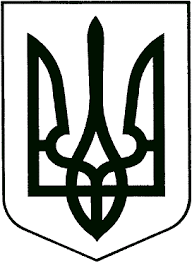 УКРАЇНАЖИТОМИРСЬКА ОБЛАСТЬНОВОГРАД-ВОЛИНСЬКА МІСЬКА РАДАВИКОНАВЧИЙ КОМІТЕТРІШЕННЯвід                                 № 	Про зміни у законодавстві щодо призначення державних соціальних допомог та житлових субсидій          Керуючись пунктом б статті 34, статтею 40 Закону України “Про місцеве самоврядування в Україні”, Планом роботи виконавчого комітету міської ради на друге півріччя  2022 року, з метою інформування мешканців міської територіальної громади про зміни у законодавстві щодо призначення державних соціальних допомог та житлових субсидій, виконавчий комітет міської ради 	ВИРІШИВ:        1. Інформацію управління соціального захисту населення міської ради (Хрущ Л.В.) про зміни у законодавстві щодо призначення державних соціальних допомог та житлових субсидій взяти до уваги.        2. Управлінню соціального захисту населення міської ради (Хрущ Л.В.) інформувати мешканців міської територіальної громади через засоби масової інформації про зміни у законодавстві щодо призначення державних соціальних допомог та житлових субсидій.       3. Контроль за виконанням цього рішення покласти на заступника міського голови Гудзь І.Л.Міський голова                                                                             Микола БОРОВЕЦЬ